								Утверждено на заседании президиума								Протокол № 17 от 17.02.2021г.ПоложениеБелоярской районной организации Профсоюза работников народного образования и науки РФ « О   расходовании    членских взносов Белоярской районной организацией Профсоюза и первичными профсоюзными организациями в 2021 году»ПОЛОЖЕНИЕо размере и порядке уплаты членами Профессионального союза работников народного образования и науки Российской Федерации членских профсоюзных взносовОбщие положения (Утверждены  постановлением  VIII Съезда Профсоюза  от 14 октября 2020 года № 8-10) 1.1. Положение о размере и порядке уплаты членами Профессионального союза работников народного образования и науки Российской Федерации членских профсоюзных взносов (далее – Положение) разработано в соответствии с законодательством Российской Федерации и Уставом Профессионального союза работников народного образования и науки Российской Федерации (далее – Устав Профсоюза, Профсоюз) и устанавливает размер, порядок уплаты и учета, перечисления и распределения членских профсоюзных взносов, а также контроль за полнотой и своевременностью перечисления членских профсоюзных взносов. 1.2. Уплата членских профсоюзных взносов осуществляется в порядке, предусмотренном статьей 377 Трудового кодекса Российской Федерации, статьей 28 Федерального закона «О профессиональных союзах, их правах и гарантиях деятельности», статьей 56 Устава Профсоюза и настоящим Положением. 1.3. Членские профсоюзные взносы членов Профсоюза являются собственностью Профсоюза. 1.4. Члены Профсоюза не сохраняют прав на переданные ими в собственность Профсоюза членские профсоюзные взносы.II. Размер членского профсоюзного взноса 2.1. Членский профсоюзный взнос уплачивается в размере не менее одного процента от начисленной ежемесячной заработной платы и других доходов, связанных с трудовой деятельностью работников, всех видов стипендий обучающихся. 2.2. Собрание (конференция) первичной профсоюзной организации вправе изменить размер членского профсоюзного взноса. Размер членского профсоюзного взноса, установленный решением собрания (конференции) первичной профсоюзной организации, не может быть менее размера, установленного статьей 56 Устава Профсоюза, за исключением случаев, предусмотренных пунктом 2.3 настоящего Положения. 2.2. Собрание (конференция) первичной профсоюзной организации вправе изменить размер членского профсоюзного взноса. Размер членского профсоюзного взноса, установленный решением собрания (конференции) первичной профсоюзной организации, не может быть менее размера, установленного статьей 56 Устава Профсоюза, за исключением случаев, предусмотренных пунктом 2.3 настоящего Положения. Для членов Профсоюза, прекративших трудовые отношения с организацией в связи с выходом на пенсию, временно не работающих, в связи с нахождением в отпусках по беременности и родам, по уходу за ребенком - не менее 0,1% от минимального размера оплаты труда, установленного федеральным законом;  Периодичность уплаты членских профсоюзных взносов в льготном размере устанавливается профсоюзным комитетом первичной профсоюзной организации, но не реже одного раза три месяца. III. Порядок уплаты и учета членских профсоюзных взносов 3.1. Членские профсоюзные взносы в Профсоюзе уплачиваются путем безналичного перечисления на расчетный счет организации Профсоюза либо наличными средствами в кассу профсоюзной организации. Членские профсоюзные взносы удерживаются со всех предусмотренных системой оплаты труда выплат работникам, стипендий обучающихся в соответствии с Перечнями, утверждаемыми выборным коллегиальным исполнительным органом Профсоюза. 3.2. Конкретная форма уплаты членских профсоюзных взносов устанавливается решением профсоюзного комитета первичной профсоюзной организации и предусматривается в коллективном договоре (соглашении). 3.3. Удержание членских профсоюзных взносов осуществляется на основании письменного заявления члена Профсоюза на имя работодателя, руководителя организации сферы образования. 3.4. Работодатель, образовательная организация ежемесячно, в полном объеме, бесплатно и своевременно перечисляет на расчетный счет организации Профсоюза членские профсоюзные взносы из заработной платы работников или стипендий обучающихся в соответствии с коллективным договором, соглашением и не вправе задерживать их перечисление. 3.  Распределение членских взносов в Белоярской районной организации Профессионального союза.1. Установленный процент членских профсоюзных взносов, направляемый на уставную деятельность Профсоюза, определяется в соответствии с Уставом Профсоюза и перечисляется региональной (межрегиональной) организацией Профсоюза ежемесячно.2. Установленный процент членских профсоюзных взносов, направляемый на уставную деятельность территориальной организации Профсоюза, порядок и сроки перечисления определяются постоянно действующим руководящим выборным коллегиальным органом территориальной организации Профсоюза в соответствии с Уставом Профсоюза.            В 2021  году сумма членских взносов в Белоярской районной организации Профсоюза расходуется следующим образом.50% от общей суммы членских взносов идет на уставную деятельность районного комитета Профсоюза, заемные средства.20%  от  50% суммы членских взносов идет на проведение районных мероприятий ( соревнования, праздники, приобретение грамот, льготный размер курсовой подготовки); реализацию программ:  юбилей члена профсоюза, юбилей ОУ, материальная помощь в связи с утратой близкого человека, материальная помощи в связи с трудным положением.30% от  50%  суммы членских взносов возвращается в первичные профсоюзные группы: праздничные мероприятия, рождение ребенка, поздравление членов профсоюза, оказание материальной помощи.4. Расходование членских взносов первичными профсоюзными организациями.1. Первичная профсоюзная организация имеет право ежемесячно получить 30% от суммы перечисленных профсоюзных взносов. 2. Первичная профсоюзная организация составляет смету расходов на финансовый год, согласует с Белоярской районной организацией профсоюза.3. На заседании профсоюзного комитета обсуждается размер 30% денежных средств, составляется смета расходования денежных средств, составляется протокол.4.До 3 числа каждого месяца профсоюзная организация делает заявку в райком профсоюза о выдаче денежных средств. Прикладывается выписка из заседания профкома, смета расходов.5. На заседании президиума рассматриваются все заявки о выдаче денежных средств в подотчет председателю первичной профсоюзной организации на срок 15 дней. 5. Выдача денежных средств производится с 7 по 10  число текущего месяца. 6. Председатель профсоюзной организации предоставляет следующую отчетность об израсходованных денежных средствах:Смета расходов (откорректированная);Чеки и товарные чеки;Акт расходования денежных средств, подписанный членами Профкома. Авансовый отчет.Выписка из заседания профсоюзного комитета об утверждении отчетной документации.В профсоюзной организации остаются копии данных документов для ревизионной комиссии. 7. При не предоставлении в установленные сроки полного пакета отчетной документации денежные средства председателю первичной профсоюзной организации на следующий срок не выдаются.   8. Первичная профсоюзная организация принимает решение о направлениях расходования денежных средств. Выписку из решения профкома направляет в райком профсоюза.  (См. п.5. настоящего Положения).    9. В данную сумму входят денежные средства на организацию и проведение праздничных мероприятий: 23 февраля и 8 Марта, День Учителя, Новый год.5. Расходование членских взносов на реализацию программ, районных мероприятий, заемные средства в Белоярской районной организации Профсоюза Материальная помощь в связи с болезнью и длительной нетрудоспособностью.   Премирование в связи с юбилейной датой члена профсоюза (50, 55, 60, 65, 70, 75 лет). Материальная помощь в связи с утратой близкого человека (мать, отец, муж, жена, дети)  оказывается по заявлению члена профсоюза. К заявлению прикладывается копия свидетельства о смерти и документы, подтверждающие родство с родственником.  На основании ходатайства ППО в Белоярскую районную организацию Профсоюза  материальная помощь  выделяется по решению президиума Белоярской районной организации Профсоюза.  Возмещение расходов на приобретение путевки в санаторий – профилакторий «Юбилейный». Выделение денежных средств на юбилей образовательной организации. Возмещение ГСМ на районные мероприятия. Проведение районных мероприятий.  Если член профсоюза вышел из профсоюзной организации,  он может вступить в профсоюз не ранее 1 года 6 месяцев.  Профсоюзный стаж утрачивается. 5.1.Направления и размер материальной помощи. 	 5.1.1. Материальная помощь при потере близких (отец, мать, муж, жена, дети): Если умерший был членом профсоюза			в размере  3 000 руб.Если умерший близкий родственник (отец, мать, муж, жена, сын, дочь).					в размере 	1 500 руб.5.2.2 . Материальная помощь неработающим пенсионерам на лечение, лекарства. ПРОГРАММА «Пенсионер» 	 		в размере  до 500 руб. 2.3. Материальная помощь членам профсоюза, находящимся в декретном отпуске, отпуске по уходу за ребенком,  в соответствии с профсоюзным стажем			1-3 года -									в размере 500 руб.4-6 лет -									в размере 800 руб.От 7 лет - 									в размере 1000 руб.5.2.3. Оказание помощи в связи с тяжелой продолжительной болезнью  						в размере 800 руб.5.2.Санаторно – курортное лечение.5.2.1. Компенсация отдыха в санатории – профилактории «Юбилейный». По квоте работающим членам профсоюза при условии лечения в санатории в течение срока всей смены из областного бюджета 			1 400 руб.5.2.2. Сверх квоты – всем членам Профсоюза по решению президиума  при наличии денежных средств на счете организации 				в размере  до 400 руб.  5.2.3. В исключительных случаях возмещение части расходов на приобретение санаторно – курортной путевки в другие санатории по медицинским показаниям до 50%  от суммы профсоюзных взносов за 3 года данным членом профсоюза   по решению президиума Белоярской районной организации Профсоюза и ходатайству первичной профсоюзной организации  3 человека в год. 5.3. Поздравление  членов Профсоюза с юбилейными датами5.3.1. В связи с юбилейными датами : 50 лет -									в размере 500 руб. 55 лет - 									в размере 600 руб. 60 лет - 									в размере 700 руб. 65 лет - 									в размере 800 руб.  70 лет -								  	в размере 900 руб. для работающих пенсионеров.5.3.2.  Для неработающих пенсионеров – 			в размере  500 руб. с любой юбилейной датой.5.4. Поздравление   первичных профсоюзных организаций   с юбилейными датами образовательных учреждений5.4.1. Поздравление образовательных учреждений, имеющих Профсоюзные организации, с юбилейными датами.	Ценный подарок или 	денежные средства 		 	в размере 3000 руб.5.5.  Возмещение ГСМ на районные соревнования.5.5.1. Возмещение ГСМ на подвоз членов Профсоюза на районные мероприятия осуществляется при наличии чека на заправку машины в соответствии с затратой на маршрут, маршрутного листа или путевки, акта списания ГСМ, авансового отчета, выписки из решения профкома первичной профсоюзной организации.5.6. Поздравление  членов Профсоюза с  призовыми местами в конкурсах, соревнованиях районного, областного и российского уровня5.6.1. Награждение членов Профсоюза, победителей районных конкурсов, проводимых  районной Профсоюзной организацией,	 Грамота, благодарственное письмо,  	ценный подарок от 200 до 500 руб.    5.6.2. Награждение членов Профсоюза,  победителей областных соревнований, конкурсов, проводимых  областной  Профсоюзной организацией, ценный подарок или денежные средства в размере  500 руб.5.7. Поздравление  членов Профсоюза  и награждение во время проведения районных мероприятий5.7.1. Районные соревнования, конкурсы.  Смета  от 3 000 руб. 	до		15 000 руб.5.8. Проведение районных семинаров, праздничных мероприятий.5.8.1. Районные семинары, праздничные мероприятия, выездные  семинары.	Смета расходов, акт, авансовый отчет.				До 4 000 руб. 				 5.9. Заемные средства5.9.1.Целевые заемные средства предоставляются членам Профсоюза с учетом продолжительности профсоюзного стажа (не менее 3-х лет) и при наличии рекомендации - поручительства от первичной профсоюзной организации. 5.9.2. Заемные средства в зависимости от продолжительности профсоюзного стажа предоставляются в следующих размерах:-при стаже от 3 до 4 лет - 				до 5000 рублей-при стаже от 5 до 8 лет - 				до 8000 рублей-при стаже от 8 и более лет - 				до 10000 рублей5.9.3. Целевые заемные средства предоставляются членам Профсоюза на возвратной основе и без получения с заемщика процентов на сумму займа.5.9.4. Основанием для получения целевых заемных средств являются:-письменное заявление члена Профсоюза,-рекомендация-поручительство первичной профсоюзной организации образовательного учреждения или профсоюзного  комитета      прочей первичной   организации Профсоюза,-постановление президиума  Белоярской районной организации  Профсоюза о выдаче заемных средств    (типовая форма договора прилагается к настоящему Положению),- заключение договора целевого займа.       5.9.5.Целевой заем может предоставляться на срок до 1 года. Целевой заем предоставляется членам профсоюза в порядке регистрации заявлений на заемные средства. В случае форсмажорных обстоятельств у члена профсоюза при  предоставлении  документов и по решению президиума Белоярской районной организации профсоюза заемные средства могут быть представлены вне очереди.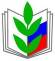 ПРОФСОЮЗ РАБОТНИКОВ НАРОДНОГО ОБРАЗОВАНИЯ И НАУКИ РОССИЙСКОЙ ФЕДЕРАЦИИ(ОБЩЕРОССИЙСКИЙ ПРОФСОЮЗ ОБРАЗОВАНИЯ)БЕЛОЯРСКАЯ РАЙОННАЯ ОРГАНИЗАЦИЯ ПРОФСОЮЗА РАБОТНИКОВ НАРОДНОГО ОБРАЗОВАНИЯ И НАУКИ  РОССИЙСКОЙ ФЕДЕРАЦИИРАЙОННЫЙ КОМИТЕТ ПРОФСОЮЗАПРОФСОЮЗ РАБОТНИКОВ НАРОДНОГО ОБРАЗОВАНИЯ И НАУКИ РОССИЙСКОЙ ФЕДЕРАЦИИ(ОБЩЕРОССИЙСКИЙ ПРОФСОЮЗ ОБРАЗОВАНИЯ)БЕЛОЯРСКАЯ РАЙОННАЯ ОРГАНИЗАЦИЯ ПРОФСОЮЗА РАБОТНИКОВ НАРОДНОГО ОБРАЗОВАНИЯ И НАУКИ  РОССИЙСКОЙ ФЕДЕРАЦИИРАЙОННЫЙ КОМИТЕТ ПРОФСОЮЗАПРОФСОЮЗ РАБОТНИКОВ НАРОДНОГО ОБРАЗОВАНИЯ И НАУКИ РОССИЙСКОЙ ФЕДЕРАЦИИ(ОБЩЕРОССИЙСКИЙ ПРОФСОЮЗ ОБРАЗОВАНИЯ)БЕЛОЯРСКАЯ РАЙОННАЯ ОРГАНИЗАЦИЯ ПРОФСОЮЗА РАБОТНИКОВ НАРОДНОГО ОБРАЗОВАНИЯ И НАУКИ  РОССИЙСКОЙ ФЕДЕРАЦИИРАЙОННЫЙ КОМИТЕТ ПРОФСОЮЗАПРОФСОЮЗ РАБОТНИКОВ НАРОДНОГО ОБРАЗОВАНИЯ И НАУКИ РОССИЙСКОЙ ФЕДЕРАЦИИ(ОБЩЕРОССИЙСКИЙ ПРОФСОЮЗ ОБРАЗОВАНИЯ)БЕЛОЯРСКАЯ РАЙОННАЯ ОРГАНИЗАЦИЯ ПРОФСОЮЗА РАБОТНИКОВ НАРОДНОГО ОБРАЗОВАНИЯ И НАУКИ  РОССИЙСКОЙ ФЕДЕРАЦИИРАЙОННЫЙ КОМИТЕТ ПРОФСОЮЗАПРОФСОЮЗ РАБОТНИКОВ НАРОДНОГО ОБРАЗОВАНИЯ И НАУКИ РОССИЙСКОЙ ФЕДЕРАЦИИ(ОБЩЕРОССИЙСКИЙ ПРОФСОЮЗ ОБРАЗОВАНИЯ)БЕЛОЯРСКАЯ РАЙОННАЯ ОРГАНИЗАЦИЯ ПРОФСОЮЗА РАБОТНИКОВ НАРОДНОГО ОБРАЗОВАНИЯ И НАУКИ  РОССИЙСКОЙ ФЕДЕРАЦИИРАЙОННЫЙ КОМИТЕТ ПРОФСОЮЗА
«17»      02      2021 г.
п. Белоярский
п. Белоярский
п. Белоярский
№ 17